	Obec Dřevěnice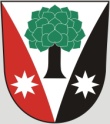 	Dřevěnice 56, 507 13 Železnice          www.drevenice.org; ou.drevenice@tiscali.cz; DS: sska6siDřevěnice 24. 9. 2014PozvánkaNa veřejné zasedání zastupitelstva obce Dřevěniceříjna 2014 od 18:00 hodinProgram jednáníKontrola úkolů z minulého jednání zastupitelstva Informace o výstavbě vodojemuRůzné, dle připomínek zastupitelů obceMgr. Dušan Vrabec                             starosta obce Dřevěnice